REGULAMIN ZWROTÓW GKS GieKSa Katowice S.A. sekcjI PIŁKA NOŻNA MĘŻCZYZN Sezon 2020/2021	W związku z sytuacją epidemiologiczną w Polsce i wprowadzonymi zmianami            w organizacji imprez masowych z udziałem publiczności, GKS GieKSa Katowice S.A. wydał decyzję o dokonaniu zwrotów za zakupione wejściówki na imprezy masowe organizowane przez w/w podmiot, które nie zostały zrealizowane z udziałem publiczności począwszy od dn. 16.10.2020 r. do dnia 14.05.2021. Kwota zwrotu wejściówki pomniejszona została o mecze piłkarskie, które odbyły się                 z udziałem publiczności tj.:GKS Katowice - Lech Poznań II – 13.09.2020GKS Katowice - Pogoń Siedlce – 26.09.2020GKS Katowice - Znicz Pruszków – 03.10.2020GKS Katowice - Wigry Suwałki – 15.05.2021GKS Katowice - Bytovia Bytów – 23.05.2021GKS Katowice - Stal Rzeszów – 07.06.2021W nawiązaniu do powyższej sytuacji ustala się następujące przepisy i ustalenia:1. Każdy zwrot dokonywany jest jednorazowo, co oznacza brak możliwości ubiegania się       o ponowny zwrot. 2. Wystosowanie „prośby o zwrot” zarówno w formie stacjonarnej, telefonicznej jak i internetowej, wiąże się z równoczesną akceptacja w/w regulaminu – znajdującego się na oficjalnej stronie klubowej www.gkskatowice.eu3. Zwroty realizowane są w terminie 21.06.2021 – 30.09.20214. Klient otrzymujący zwrot jest świadom, że wysokość zwrotu jest zindywidualizowana na podstawie poniższego wyjaśnienia;w przypadku zakupu wejściówki o pełnej wartości – zwrot proporcjonalny do niezrealizowanych imprez liczony od pełnej kwoty;w przypadku zakupu wejściówki o pełnej wartości przy jednoczesnym użyciu voucheru – zwrot proporcjonalny do niezrealizowanych imprez liczony od pełnej kwoty;w przypadku zakupu wejściówki z rabatem lojalnościowym – zwrot proporcjonalnie do niezrealizowanych imprez liczony od pełnej kwoty minus udzielony rabat lojalnościowy.5. Zwroty realizowane są w poniższych formach:zwrot środków finansowych (jeżeli zakup wejściówki był stacjonarny – zwrot stacjonarny gotówkowy, jeżeli zakup online – przelew zwrotny PayU)zwrot w formie vouchera personalnego do wykorzystania na kolejne imprezydarowizna na klub poprzez formę „Wesprzyj nas!”6. Upoważnienie do każdego zwrotu jest sprawdzane w systemie Roboticket przez pracownika klubu i ostatecznie akceptowane przez niego.7. Zwroty gotówkowe (stacjonarnie) dokonywane są wyłącznie na podstawie paragonu oraz dokumentu tożsamości.8. Klienci, którzy nie posiadają dowodu zakupu w postaci paragonu, a posiadają konto           w systemie biletowym, będą mogli ubiegać się o wygenerowanie potwierdzenia zakupu wejściówki w systemie sprzedażowym.9. Voucher udzielony ze zwrotu ważny jest do 31.12.2021 r. 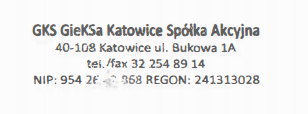 